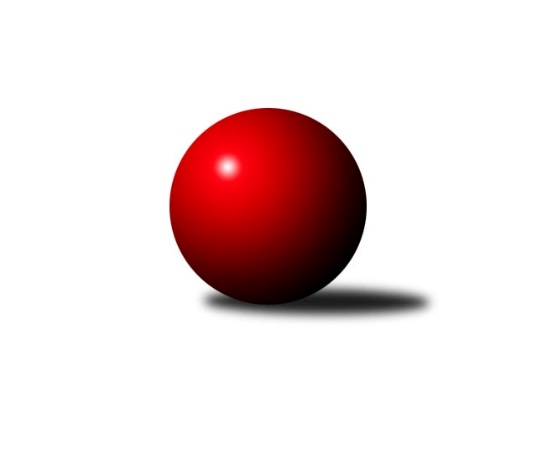 Č.11Ročník 2023/2024	21.1.2024Nejlepšího výkonu v tomto kole: 2697 dosáhlo družstvo: KK PEPINO BruntálKrajský přebor OL 2023/2024Výsledky 11. kolaSouhrnný přehled výsledků:HKK Olomouc D	- TJ Břidličná ˝A˝	2:6	2479:2494	7.0:5.0	19.1.Horní Benešov ˝C˝	- KK PEPINO Bruntál	0:8	2536:2697	2.5:9.5	20.1.KK Zábřeh  ˝C˝	- KK Jiskra Rýmařov ˝B˝	7:1	2569:2495	7.0:5.0	20.1.KS Moravský Beroun 	- TJ Prostějov ˝B˝	3:5	2538:2609	5.0:7.0	20.1.KK Zábřeh D	- KK Lipník nad Bečvou ˝A˝	1.5:6.5	2445:2560	4.0:8.0	21.1.Tabulka družstev:	1.	KK Zábřeh  ˝C˝	11	8	0	3	54.0 : 34.0 	71.0 : 61.0 	 2539	16	2.	KK Jiskra Rýmařov ˝B˝	11	8	0	3	53.0 : 35.0 	72.5 : 59.5 	 2588	16	3.	TJ Prostějov ˝B˝	11	8	0	3	52.0 : 36.0 	69.0 : 63.0 	 2536	16	4.	TJ Břidličná ˝A˝	11	7	0	4	49.0 : 39.0 	68.0 : 64.0 	 2485	14	5.	KK Lipník nad Bečvou ˝A˝	11	6	1	4	54.5 : 33.5 	72.5 : 59.5 	 2495	13	6.	HKK Olomouc D	11	4	1	6	40.5 : 47.5 	67.5 : 64.5 	 2551	9	7.	KK PEPINO Bruntál	11	4	0	7	43.0 : 45.0 	68.5 : 63.5 	 2512	8	8.	Horní Benešov ˝C˝	11	4	0	7	32.0 : 56.0 	58.0 : 74.0 	 2497	8	9.	KS Moravský Beroun	11	3	0	8	32.5 : 55.5 	59.5 : 72.5 	 2483	6	10.	KK Zábřeh D	11	2	0	9	29.5 : 58.5 	53.5 : 78.5 	 2421	4Podrobné výsledky kola:	 HKK Olomouc D	2479	2:6	2494	TJ Břidličná ˝A˝	Petr Mandl	 	 220 	 225 		445 	 2:0 	 430 	 	211 	 219		Ivo Mrhal ml.	Vojtěch Kolla	 	 183 	 197 		380 	 1:1 	 399 	 	219 	 180		Vilém Berger	Radek Hejtman	 	 210 	 233 		443 	 2:0 	 352 	 	188 	 164		Ivo Mrhal	Petr Cvrček	 	 163 	 177 		340 	 0:2 	 418 	 	211 	 207		Tomáš Fiury	Vlastimil Hejtman	 	 210 	 217 		427 	 1:1 	 434 	 	232 	 202		Zdeněk Fiury ml.	Radek Malíšek	 	 201 	 243 		444 	 1:1 	 461 	 	227 	 234		Josef Veselýrozhodčí:  Vedoucí družstevNejlepší výkon utkání: 461 - Josef Veselý	 Horní Benešov ˝C˝	2536	0:8	2697	KK PEPINO Bruntál	Jaromír Hendrych	 	 227 	 202 		429 	 1:1 	 439 	 	203 	 236		Vítězslav Kadlec	Daniel Duškevič	 	 208 	 224 		432 	 0:2 	 485 	 	246 	 239		Miluše Kadlecová Rychová	Martin Švrčina	 	 218 	 204 		422 	 0:2 	 430 	 	222 	 208		Josef Novotný	Pavla Hendrychová	 	 206 	 205 		411 	 0.5:1.5 	 438 	 	233 	 205		Jan Mlčák	Jakub Hendrych	 	 202 	 210 		412 	 0:2 	 464 	 	231 	 233		Lukáš Janalík	Zdeněk Smrža *1	 	 210 	 220 		430 	 1:1 	 441 	 	229 	 212		Tomáš Janalíkrozhodčí:  Vedoucí družstevstřídání: *1 od 50. hodu David LáčíkNejlepší výkon utkání: 485 - Miluše Kadlecová Rychová	 KK Zábřeh  ˝C˝	2569	7:1	2495	KK Jiskra Rýmařov ˝B˝	Tomáš Ondráček	 	 227 	 210 		437 	 2:0 	 406 	 	214 	 192		Jiří Polášek	Jiří Srovnal	 	 207 	 215 		422 	 1:1 	 431 	 	205 	 226		Petr Charník	Valerie Langerová	 	 220 	 216 		436 	 1:1 	 431 	 	211 	 220		Josef Pilatík	Martin Pěnička	 	 185 	 228 		413 	 1:1 	 402 	 	205 	 197		Martin Kovář	Miroslav Štěpán	 	 204 	 234 		438 	 1:1 	 427 	 	220 	 207		Jaroslav Heblák	Miroslav Bodanský	 	 206 	 217 		423 	 1:1 	 398 	 	213 	 185		Romana Valovározhodčí:  Vedoucí družstevNejlepší výkon utkání: 438 - Miroslav Štěpán	 KS Moravský Beroun 	2538	3:5	2609	TJ Prostějov ˝B˝	Zdeněk Chmela st.	 	 217 	 214 		431 	 2:0 	 402 	 	207 	 195		Josef Jurda	Daniel Herold	 	 215 	 211 		426 	 1:1 	 430 	 	214 	 216		Roman Rolenc	Daniel Krchov	 	 205 	 200 		405 	 0:2 	 474 	 	269 	 205		Miroslav Plachý	Miroslav Zálešák	 	 196 	 227 		423 	 1:1 	 420 	 	209 	 211		David Rozsypal	Miloslav Krchov	 	 207 	 207 		414 	 0:2 	 459 	 	248 	 211		Jiří Zapletal	Erich Retek	 	 215 	 224 		439 	 1:1 	 424 	 	223 	 201		Václav Kovaříkrozhodčí:  Vedoucí družstevNejlepší výkon utkání: 474 - Miroslav Plachý	 KK Zábřeh D	2445	1.5:6.5	2560	KK Lipník nad Bečvou ˝A˝	Jaroslav Jílek	 	 206 	 220 		426 	 1:1 	 426 	 	205 	 221		Eva Hradilová	Antonín Jašek	 	 227 	 233 		460 	 2:0 	 428 	 	225 	 203		Jan Špalek	Miroslav Pokorný	 	 182 	 203 		385 	 0:2 	 461 	 	228 	 233		Petr Hendrych	Věra Urbášková	 	 182 	 189 		371 	 0:2 	 403 	 	208 	 195		Kateřina Hájková	Aleš Horák	 	 194 	 197 		391 	 1:1 	 400 	 	204 	 196		Jaroslav Peřina	Jiří Neuwirth	 	 205 	 207 		412 	 0:2 	 442 	 	211 	 231		Martin Sekaninarozhodčí: vedNejlepší výkon utkání: 461 - Petr HendrychPořadí jednotlivců:	jméno hráče	družstvo	celkem	plné	dorážka	chyby	poměr kuž.	Maximum	1.	Radek Malíšek 	HKK Olomouc D	453.56	305.0	148.5	5.4	6/6	(476)	2.	Roman Rolenc 	TJ Prostějov ˝B˝	443.97	305.7	138.2	4.8	7/7	(491)	3.	Miluše Kadlecová Rychová 	KK PEPINO Bruntál	443.38	303.7	139.7	6.8	8/8	(485)	4.	Martin Pěnička 	KK Zábřeh  ˝C˝	443.15	304.1	139.1	6.7	4/6	(484)	5.	Milan Sekanina 	HKK Olomouc D	442.53	301.9	140.6	8.9	5/6	(493)	6.	Jaromír Hendrych 	Horní Benešov ˝C˝	441.04	310.5	130.5	8.6	5/7	(460)	7.	Zdeněk Fiury  ml.	TJ Břidličná ˝A˝	440.33	301.0	139.3	3.8	4/6	(465)	8.	Jaroslav Heblák 	KK Jiskra Rýmařov ˝B˝	435.13	299.2	135.9	8.1	5/5	(458)	9.	Tomáš Janalík 	KK PEPINO Bruntál	434.50	295.0	139.5	5.0	7/8	(461)	10.	Jiří Srovnal 	KK Zábřeh  ˝C˝	433.27	299.4	133.9	8.7	5/6	(467)	11.	Martin Vitásek 	KK Zábřeh  ˝C˝	433.25	305.4	127.8	8.0	4/6	(451)	12.	Martin Kovář 	KK Jiskra Rýmařov ˝B˝	433.04	288.0	145.0	5.9	5/5	(459)	13.	Jan Mlčák 	KK PEPINO Bruntál	432.07	299.1	133.0	6.6	7/8	(476)	14.	Eva Hradilová 	KK Lipník nad Bečvou ˝A˝	432.00	297.8	134.2	5.9	5/5	(466)	15.	Petr Hendrych 	KK Lipník nad Bečvou ˝A˝	431.76	295.8	136.0	5.3	5/5	(461)	16.	Miroslav Plachý 	TJ Prostějov ˝B˝	430.63	291.4	139.2	7.3	7/7	(474)	17.	Jiří Polášek 	KK Jiskra Rýmařov ˝B˝	430.37	290.8	139.5	5.7	5/5	(475)	18.	Radek Hejtman 	HKK Olomouc D	430.28	294.8	135.5	5.7	6/6	(469)	19.	Romana Valová 	KK Jiskra Rýmařov ˝B˝	429.94	301.4	128.6	9.1	4/5	(457)	20.	Martin Sekanina 	KK Lipník nad Bečvou ˝A˝	429.80	302.4	127.5	10.4	5/5	(453)	21.	Antonín Jašek 	KK Zábřeh D	429.67	294.5	135.2	8.0	5/6	(462)	22.	Jaroslav Peřina 	KK Lipník nad Bečvou ˝A˝	427.80	306.2	121.6	7.9	5/5	(447)	23.	Jiří Zapletal 	TJ Prostějov ˝B˝	427.30	296.6	130.7	6.2	6/7	(484)	24.	Valerie Langerová 	KK Zábřeh  ˝C˝	426.95	296.2	130.8	7.5	5/6	(458)	25.	Tomáš Ondráček 	KK Zábřeh  ˝C˝	426.35	293.3	133.1	9.5	4/6	(482)	26.	Zdeněk Chmela  st.	KS Moravský Beroun 	425.20	302.3	122.9	10.0	5/6	(452)	27.	Vlastimil Hejtman 	HKK Olomouc D	424.50	301.4	123.1	11.5	4/6	(440)	28.	Josef Veselý 	TJ Břidličná ˝A˝	424.19	288.9	135.3	8.6	6/6	(461)	29.	Václav Kovařík 	TJ Prostějov ˝B˝	423.04	288.5	134.5	7.6	7/7	(460)	30.	Daniel Krchov 	KS Moravský Beroun 	422.58	298.3	124.3	7.4	4/6	(466)	31.	Vilém Berger 	TJ Břidličná ˝A˝	421.97	294.8	127.2	9.5	6/6	(469)	32.	Josef Novotný 	KK PEPINO Bruntál	421.28	297.8	123.4	9.4	8/8	(457)	33.	Ivo Mrhal  ml.	TJ Břidličná ˝A˝	421.27	302.5	118.8	10.0	6/6	(434)	34.	Miloslav Krchov 	KS Moravský Beroun 	421.20	295.1	126.1	9.2	5/6	(454)	35.	Tomáš Fiury 	TJ Břidličná ˝A˝	420.20	291.1	129.2	7.5	4/6	(451)	36.	Michal Svoboda 	HKK Olomouc D	419.90	292.4	127.5	9.4	5/6	(448)	37.	František Langer 	KK Zábřeh D	419.13	293.3	125.9	11.3	5/6	(485)	38.	Zdeněk Žanda 	Horní Benešov ˝C˝	418.60	284.0	134.6	6.8	5/7	(441)	39.	Zdeněk Chmela  ml.	KS Moravský Beroun 	418.57	298.9	119.7	9.6	6/6	(485)	40.	Miroslav Zálešák 	KS Moravský Beroun 	417.40	295.3	122.1	9.7	6/6	(434)	41.	Petr Mandl 	HKK Olomouc D	417.17	293.0	124.2	8.2	4/6	(459)	42.	Martin Kopecký 	KK Zábřeh D	416.68	292.6	124.0	9.6	5/6	(467)	43.	Martin Švrčina 	Horní Benešov ˝C˝	416.47	301.1	115.3	11.8	5/7	(443)	44.	Miroslav Štěpán 	KK Zábřeh  ˝C˝	415.33	286.0	129.3	6.6	6/6	(470)	45.	Miroslav Bodanský 	KK Zábřeh  ˝C˝	414.88	288.0	126.9	11.3	4/6	(436)	46.	Josef Jurda 	TJ Prostějov ˝B˝	412.80	294.9	117.9	9.1	7/7	(462)	47.	Richard Janalík 	KK PEPINO Bruntál	412.57	286.0	126.5	9.3	7/8	(446)	48.	Erich Retek 	KS Moravský Beroun 	412.50	296.5	116.0	10.8	4/6	(446)	49.	Daniel Herold 	KS Moravský Beroun 	412.28	293.4	118.9	7.3	5/6	(449)	50.	Jaroslav Jílek 	KK Zábřeh D	411.50	290.1	121.4	7.2	4/6	(437)	51.	Miroslav Pokorný 	KK Zábřeh D	408.52	283.1	125.4	8.8	5/6	(427)	52.	Aleš Horák 	KK Zábřeh D	408.33	284.3	124.0	9.4	5/6	(441)	53.	David Rozsypal 	TJ Prostějov ˝B˝	405.04	289.2	115.8	11.1	7/7	(421)	54.	David Láčík 	Horní Benešov ˝C˝	403.83	278.2	125.7	9.2	6/7	(442)	55.	Pavla Hendrychová 	Horní Benešov ˝C˝	402.40	282.4	120.0	9.6	7/7	(459)	56.	Zdeněk Smrža 	Horní Benešov ˝C˝	402.20	288.5	113.7	8.5	5/7	(433)	57.	Jan Špalek 	KK Lipník nad Bečvou ˝A˝	400.03	281.3	118.7	9.1	5/5	(428)	58.	Jiří Neuwirth 	KK Zábřeh D	392.17	282.4	109.8	10.2	4/6	(430)	59.	Ivo Mrhal 	TJ Břidličná ˝A˝	381.93	271.0	110.9	12.5	6/6	(439)		Petr Vavřík 	TJ Prostějov ˝B˝	463.00	315.0	148.0	8.0	1/7	(463)		Michal Klich 	Horní Benešov ˝C˝	453.17	306.7	146.5	3.5	2/7	(468)		Leoš Řepka 	TJ Břidličná ˝A˝	445.00	301.0	144.0	7.0	1/6	(445)		Tomáš Chárník 	KK Jiskra Rýmařov ˝B˝	445.00	312.0	133.0	7.0	1/5	(445)		Josef Pilatík 	KK Jiskra Rýmařov ˝B˝	441.17	293.2	148.0	4.6	3/5	(476)		Lukáš Janalík 	KK PEPINO Bruntál	439.95	298.1	141.9	5.8	5/8	(483)		Daniel Duškevič 	Horní Benešov ˝C˝	439.44	300.7	138.8	6.1	3/7	(456)		Vítězslav Kadlec 	KK PEPINO Bruntál	439.00	306.0	133.0	10.0	1/8	(439)		Pavel Konštacký 	KK Jiskra Rýmařov ˝B˝	432.08	297.6	134.5	8.3	3/5	(457)		Stanislav Lichnovský 	KK Jiskra Rýmařov ˝B˝	431.00	281.0	150.0	9.0	1/5	(431)		Petr Charník 	KK Jiskra Rýmařov ˝B˝	431.00	288.0	143.0	8.0	1/5	(431)		Jan Černohous 	TJ Prostějov ˝B˝	429.00	315.0	114.0	8.0	1/7	(429)		Pavel Švan 	KK Jiskra Rýmařov ˝B˝	426.50	290.5	136.0	6.5	2/5	(427)		Jakub Hendrych 	Horní Benešov ˝C˝	425.67	297.4	128.3	7.8	3/7	(474)		Zdeňka Habartová 	Horní Benešov ˝C˝	424.50	305.5	119.0	12.0	2/7	(426)		Tomáš Zbořil 	Horní Benešov ˝C˝	418.00	295.0	123.0	8.0	1/7	(418)		Vojtěch Kolla 	HKK Olomouc D	417.00	291.7	125.3	8.7	3/6	(442)		Lukáš Krejčí 	KK Zábřeh  ˝C˝	417.00	297.8	119.2	9.2	3/6	(446)		Michal Ihnát 	KK Jiskra Rýmařov ˝B˝	413.44	295.5	117.9	8.9	3/5	(462)		Erik Košťiál 	KK Zábřeh  ˝C˝	411.22	299.0	112.2	10.7	3/6	(430)		Ladislav Mandák 	KK Lipník nad Bečvou ˝A˝	406.50	284.5	122.0	6.2	2/5	(440)		Jaroslav Zelinka 	TJ Břidličná ˝A˝	401.00	281.0	120.0	9.8	2/6	(430)		Miroslav Smékal 	TJ Břidličná ˝A˝	401.00	291.5	109.5	8.5	2/6	(421)		Kateřina Hájková 	KK Lipník nad Bečvou ˝A˝	397.50	276.0	121.5	10.3	2/5	(405)		Miroslav Machalíček 	HKK Olomouc D	395.00	274.0	121.0	9.0	1/6	(395)		Michal Dolejš 	KK Lipník nad Bečvou ˝A˝	395.00	280.0	115.0	8.0	1/5	(395)		Jaroslav Koppa 	KK Lipník nad Bečvou ˝A˝	391.00	275.0	116.0	13.0	1/5	(411)		Dagmar Jílková 	KK Zábřeh D	384.50	278.0	106.5	14.5	2/6	(396)		Aneta Krzystková 	HKK Olomouc D	381.00	280.0	101.0	12.0	1/6	(381)		Petr Cvrček 	HKK Olomouc D	374.00	274.7	99.3	12.9	3/6	(409)		Josef Čapka 	TJ Prostějov ˝B˝	366.00	253.0	113.0	11.0	1/7	(366)		Jiří Kolář 	KK Lipník nad Bečvou ˝A˝	366.00	259.0	107.0	10.0	1/5	(366)		Vojtěch Onderka 	KK Lipník nad Bečvou ˝A˝	358.00	243.5	114.5	13.0	2/5	(360)		Anna Dosedělová 	TJ Břidličná ˝A˝	355.00	260.0	95.0	14.0	1/6	(355)		Věra Urbášková 	KK Zábřeh D	351.89	260.2	91.7	18.1	3/6	(412)		Hana Zálešáková 	KS Moravský Beroun 	334.00	236.0	98.0	16.0	1/6	(334)		Josef Bednář 	KK Zábřeh D	328.00	230.5	97.5	18.5	2/6	(344)		Petra Buráňová 	KK PEPINO Bruntál	328.00	245.6	82.4	20.2	5/8	(346)		Kamila Macíková 	KK Lipník nad Bečvou ˝A˝	324.00	242.0	82.0	18.0	1/5	(324)		František Ocelák 	KK PEPINO Bruntál	290.00	195.0	95.0	20.0	1/8	(290)Sportovně technické informace:Starty náhradníků:registrační číslo	jméno a příjmení 	datum startu 	družstvo	číslo startu25738	Kateřina Hájková	21.01.2024	KK Lipník nad Bečvou ˝A˝	1x26400	Vojtěch Kolla	19.01.2024	HKK Olomouc D	2x
Hráči dopsaní na soupisku:registrační číslo	jméno a příjmení 	datum startu 	družstvo	Program dalšího kola:12. kolo3.2.2024	so	9:00	KK Lipník nad Bečvou ˝A˝ - HKK Olomouc D	3.2.2024	so	9:00	KK PEPINO Bruntál - KK Zábřeh  ˝C˝	3.2.2024	so	9:00	TJ Prostějov ˝B˝ - TJ Břidličná ˝A˝	3.2.2024	so	10:00	KK Jiskra Rýmařov ˝B˝ - KK Zábřeh D	3.2.2024	so	14:00	KS Moravský Beroun  - Horní Benešov ˝C˝	Nejlepší šestka kola - absolutněNejlepší šestka kola - absolutněNejlepší šestka kola - absolutněNejlepší šestka kola - absolutněNejlepší šestka kola - dle průměru kuželenNejlepší šestka kola - dle průměru kuželenNejlepší šestka kola - dle průměru kuželenNejlepší šestka kola - dle průměru kuželenNejlepší šestka kola - dle průměru kuželenPočetJménoNázev týmuVýkonPočetJménoNázev týmuPrůměr (%)Výkon2xMiluše Kadlecová RychováPEPINO4851xMiroslav PlachýTJ Prostějov B112.794741xMiroslav PlachýTJ Prostějov B4742xMiluše Kadlecová RychováPEPINO111.464852xLukáš JanalíkPEPINO4641xJosef VeselýBřidličná A110.434612xJosef VeselýBřidličná A4613xJiří ZapletalTJ Prostějov B109.224591xPetr HendrychKK Lipník A4612xPetr HendrychKK Lipník A108.454615xAntonín JašekZábřeh D4604xAntonín JašekZábřeh D108.21460